Воспитатель Панова Г.Л.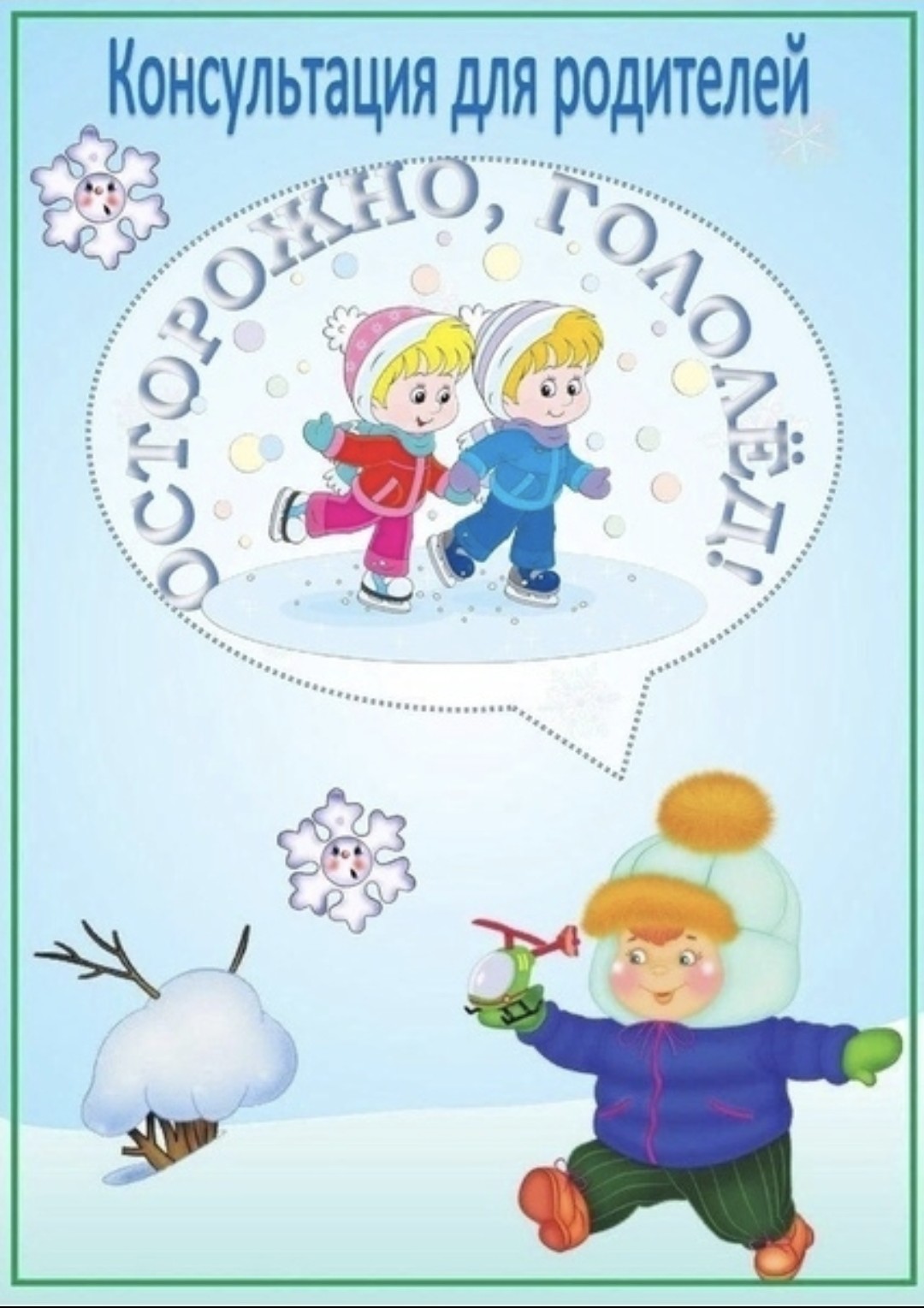 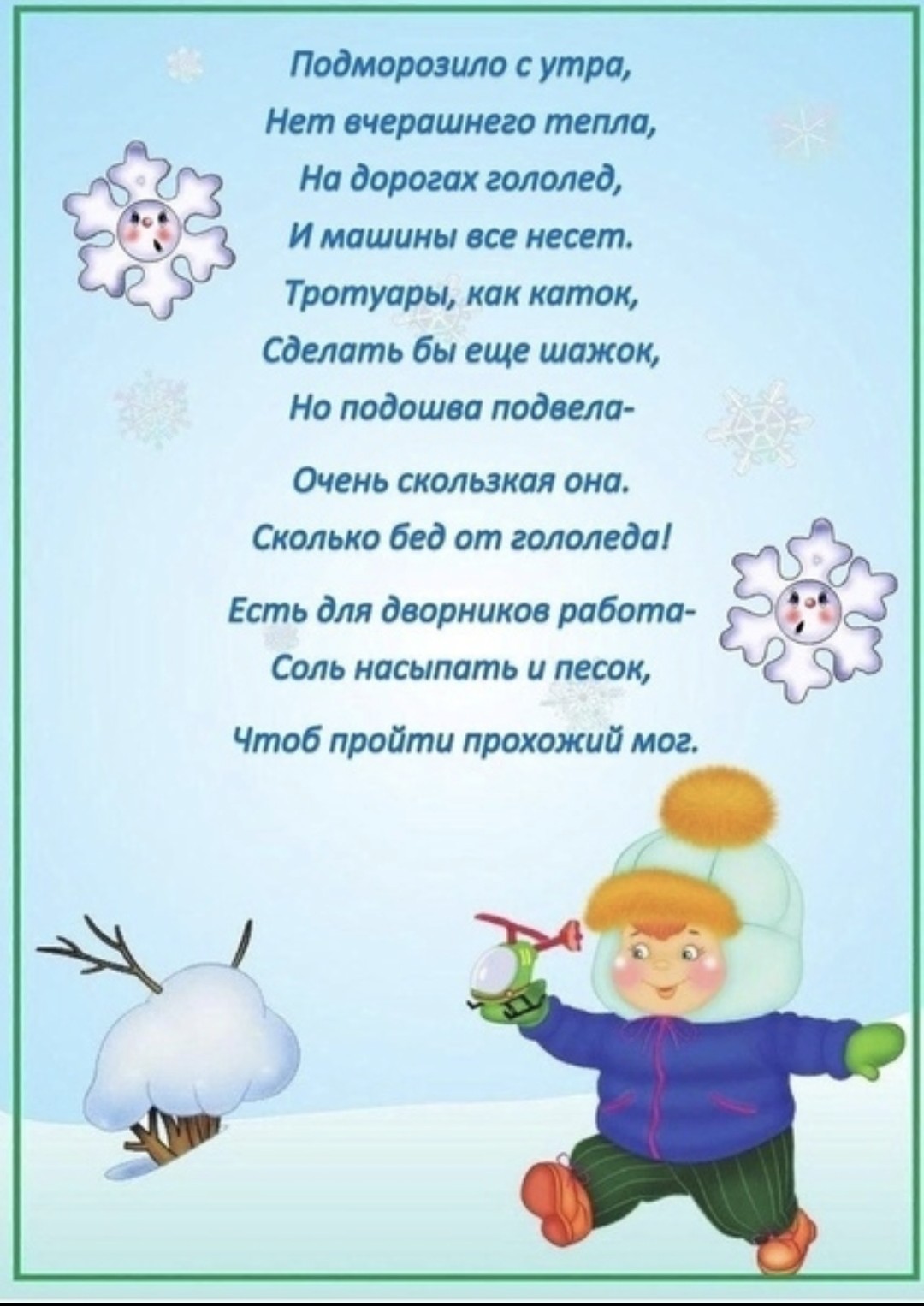 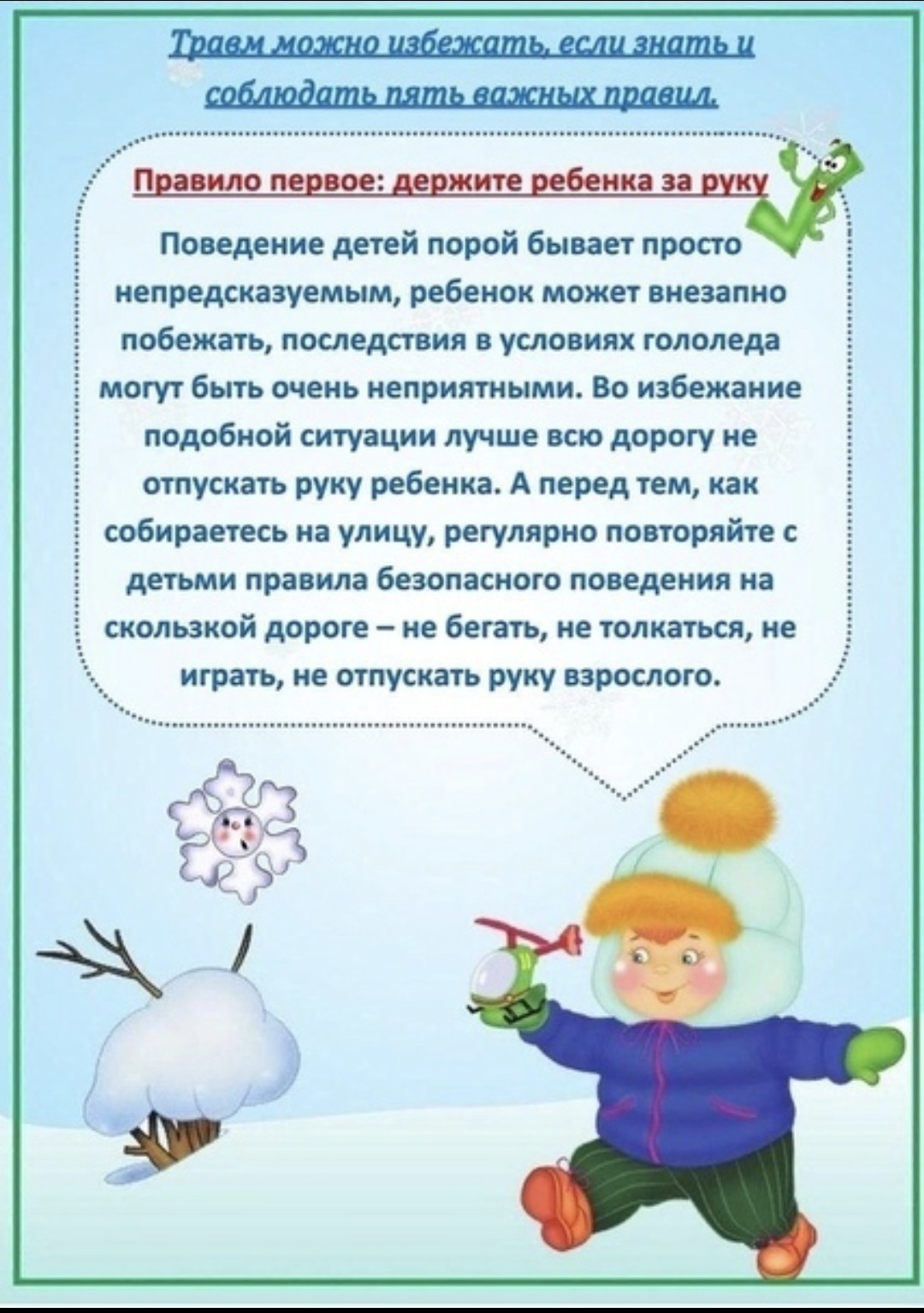 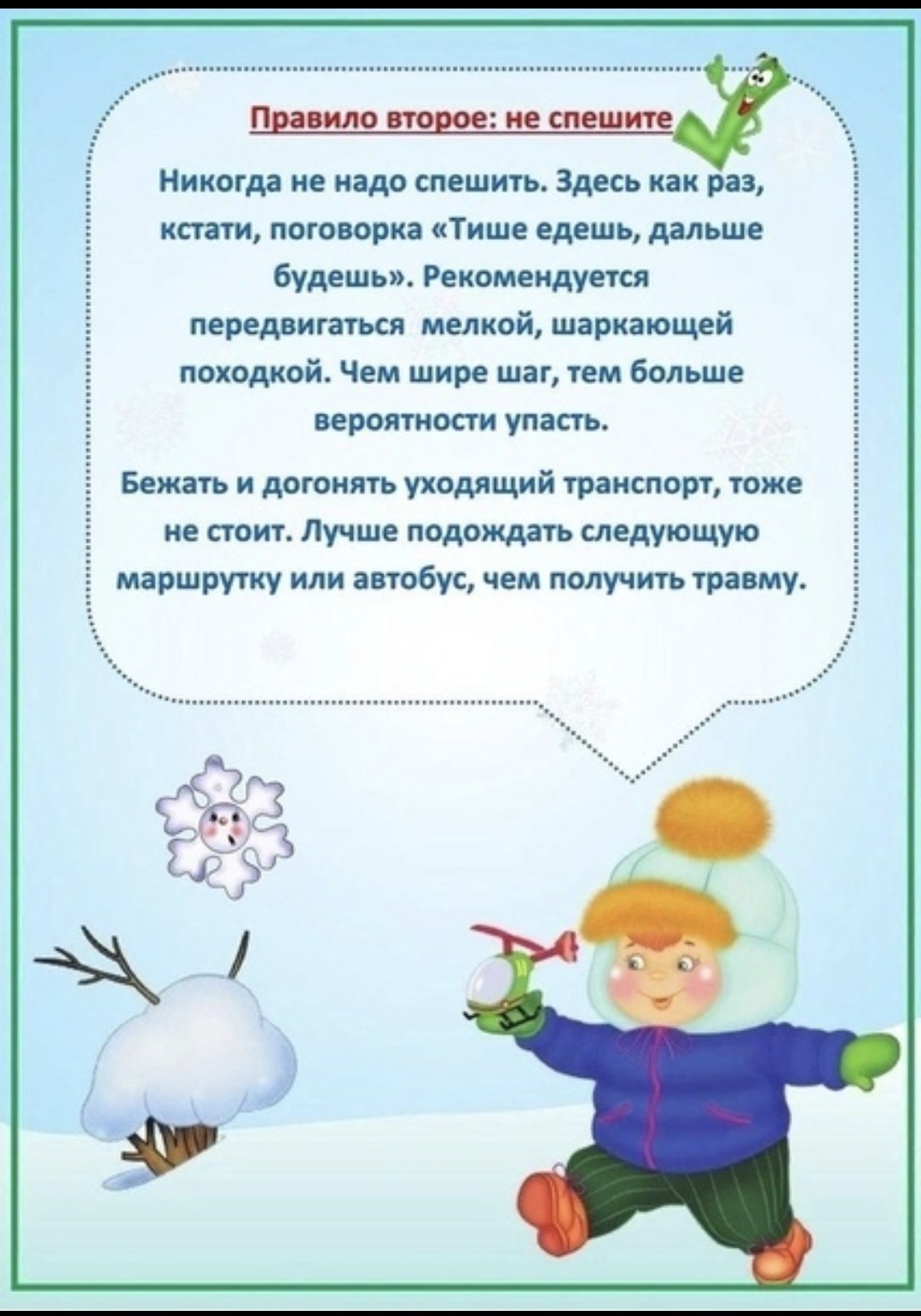 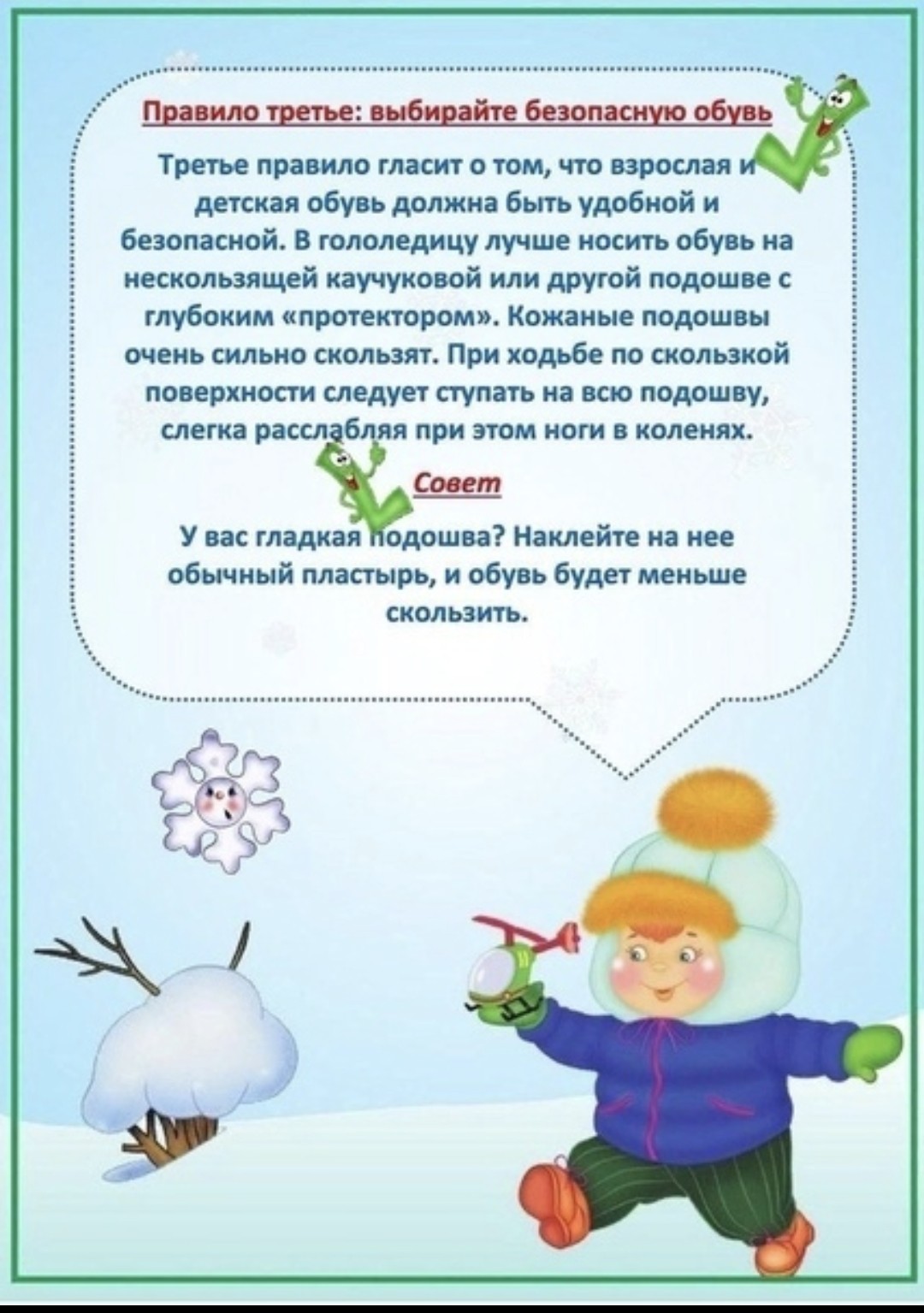 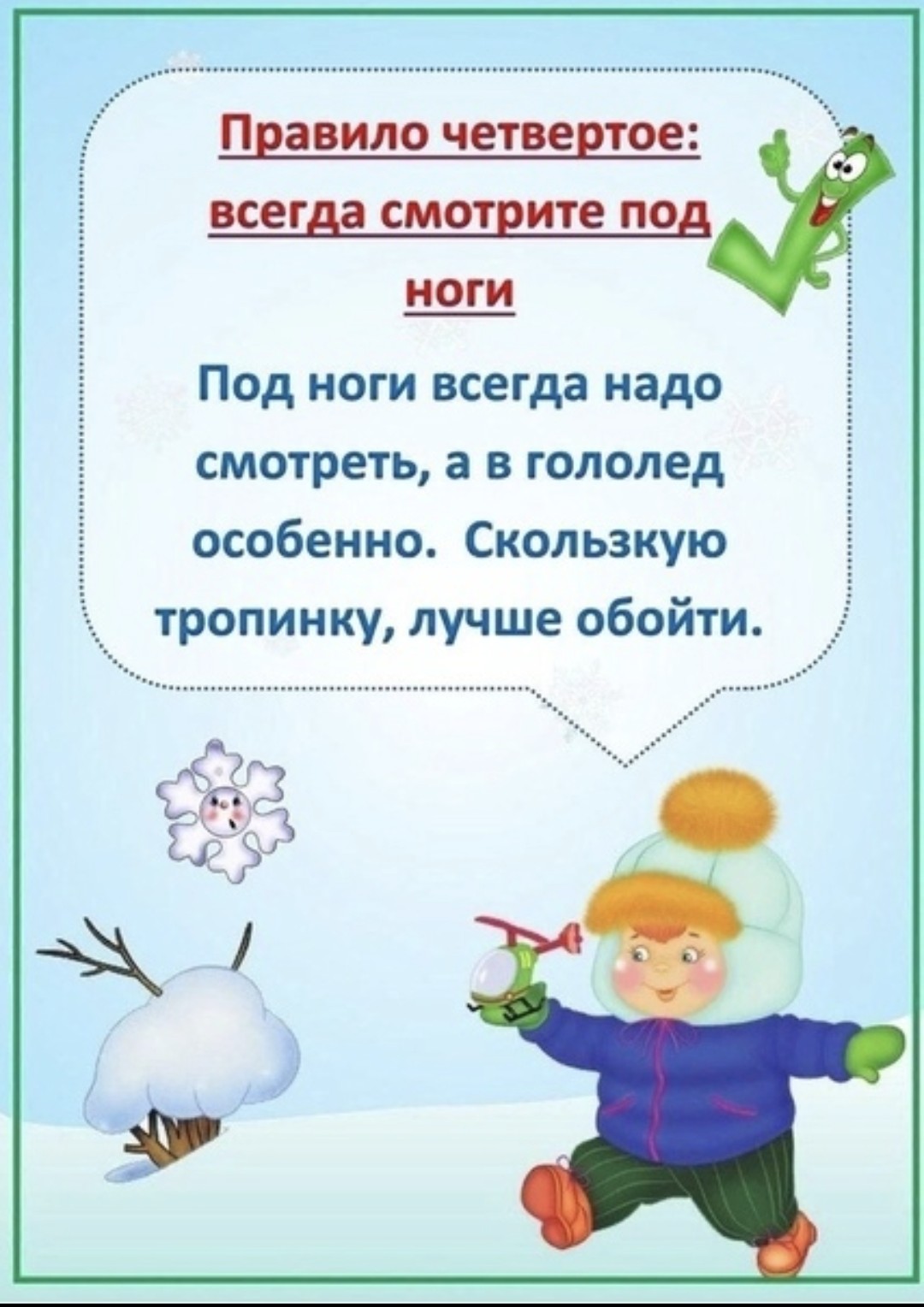 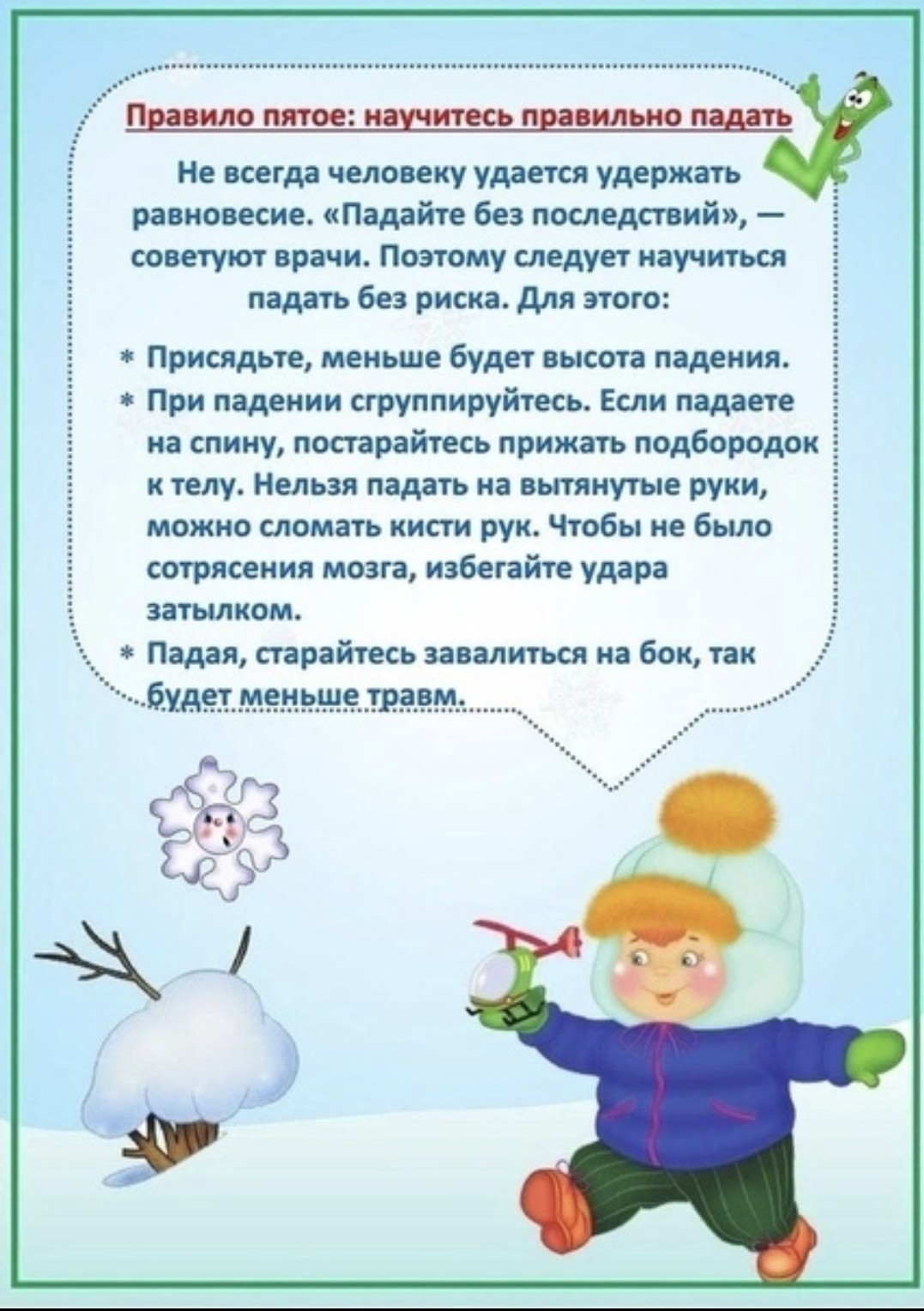 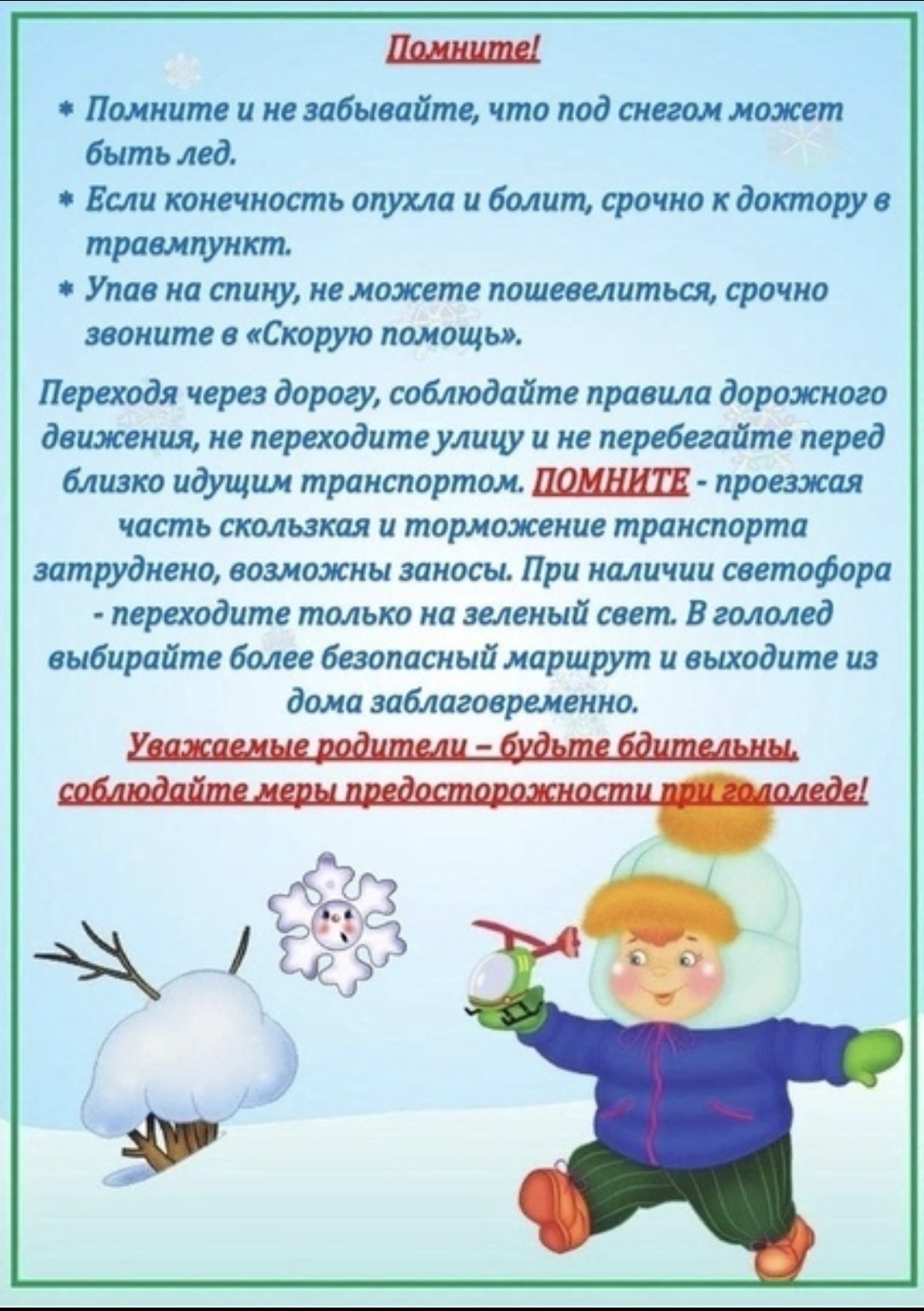 